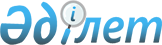 Ертіс ауданы аумағында сайлау учаскелерін құру туралы
					
			Күшін жойған
			
			
		
					Павлодар облысы Ертіс аудандық әкімінің 2019 жылғы 7 маусымдағы № 8 шешімі. Павлодар облысының Әділет департаментінде 2019 жылғы 7 маусымда № 6408 болып тіркелді. Күші жойылды - Павлодар облысы Ертіс ауданы әкімінің 2020 жылғы 3 сәуірдегі № 1 (алғашқы ресми жарияланған күнінен бастап қолданысқа енгізіледі) шешімімен
      Ескерту. Күші жойылды - Павлодар облысы Ертіс ауданы әкімінің 03.04.2020 № 1 (алғашқы ресми жарияланған күнінен бастап қолданысқа енгізіледі) шешімімен.
      Қазақстан Республикасының 1995 жылғы 28 қыркүйектегі "Қазақстан Республикасындағы сайлау туралы" Конституциялық Заңының 23-бабы 1-тармағына, Қазақстан Республикасының 2001 жылғы 23 қаңтардағы "Қазақстан Республикасындағы жергілікті мемлекеттік басқару және өзін-өзі басқару туралы" Заңының 33-бабы 2-тармағына, Қазақстан Республикасының 2016 жылғы 6 сәуірдегі "Құқықтық актілер туралы" Заңының 46-бабы 2-тармағының 4) тармақшасына сәйкес, Ертіс ауданының әкімі ШЕШІМ ҚАБЫЛДАДЫ:
      1. Осы шешімнің 1-қосымшасына сәйкес Ертіс ауданының аумағында сайлау учаскелері құрылсын.
      2. Осы шешімнің 2-қосымшасына сәйкес Ертіс ауданы әкімінің кейбір шешімдерінің күші жойылды деп танылсын.
      3. Осы шешімнің орындалуын бақылау аудан әкімі аппаратының басшысына жүктелсін.
      4. Осы шешім оның алғашқы ресми жарияланған күнінен бастап қолданысқа енгізіледі. № 252 сайлау учаскесі
      Сайлау учаскесінің орталығы: Ертіс ауылы, Түгел батыр көшесі 28, № 1 жалпы орта білім беру мектебінің ғимараты;
      сайлау учаскесінің шекаралары: Степная 2, 4, 6, 9, 10, 11, 12, 13, 15, 16, 17, 18, 19, 23, 24, 26, 28, 32, 34, 36, 40, 43, 46, 48. Строительная 1, 2, 3, 4, 5, 6, 7, 8, 9, 10, 11, 12, 13, 14, 15, 16, 17, 18, 19, 20, 21. Интернациональная 1, 3, 9, 13, 15, 19. Береговая 1, 2, 3, 4, 5, 8, 9, 10, 11, 12, 13. Жазы батыр 1, 1а, 1б, 2, 3, 4, 5, 15, 15а, 43, 45, 47, 48. И.Кутурга 1, 2, 4, 5, 6, 8, 9, 10, 13, 14, 16, 17, 18, 21, 22, 23, 24, 26, 28, 30. Қожаберген батыр 13, 15. Астана 1, 2, 3, 5, 7, 8, 10, 11, 13, 14, 15, 17, 18, 19, 21, 22, 23, 24, 26, 28, 29, 30, 31, 32, 33, 36, 37, 38, 39, 41, 42, 43, 44, 45, 47, 48, 50, 51, 52, 53. Желтоқсан 1, 3, 5, 6, 7, 8, 9, 10, 11, 12, 14, 16, 17, 19, 22, 24, 25, 26, 27, 28, 30, 31, 33, 34, 35, 36, 37, 39, 40, 41, 42, 43, 44, 45, 47, 49, 53, 55, 57, 59, 65. Қажымұқан 1, 3, 5, 7, 8, 9, 10, 11, 12, 14, 15, 17, 18, 19, 21, 22, 24, 25, 26, 27, 28, 29, 30, 32, 33, 34, 35, 36, 38, 40, 44. Бөгенбай 1, 1б, 1в, 2, 4, 5, 7, 8, 12, 13, 14, 15, 16, 17, 18, 20, 21, 22, 23, 24, 25, 26, 27, 28, 29, 30, 31, 32, 33, 34, 35, 36, 37. Гагарин 1, 2, 2а, 3, 4, 5, 6, 7, 8, 9, 10, 12, 13, 14, 16, 17, 18, 19, 20, 21, 23, 24, 28, 29, 30, 32, 34, 36, 38, 40, 42. Ысқақов 1, 2, 3, 4, 5, 6, 7, 8, 9, 10, 11, 12, 13, 14, 16, 19, 20, 21, 22, 24, 25, 27, 29, 32, 33, 35. Түгел батыр 1, 2, 3, 4, 5, 6, 7, 9, 11, 12, 14, 15, 17, 18, 19, 20, 22, 23, 24, 26, 28, 29, 30, 33. Кұдайберген батыр 2, 4, 5, 6, 6а, 7, 8, 9, 10, 11, 12, 13, 14, 16, 18. Жалаулы 1, 3, 5, 6, 7, 9, 10, 11, 13, 14, 15, 17, 19, 21, 23. Би Байсерке абыз 4, 5, 6, 7, 7а, 8, 10, 11, 12, 14 көшелері. № 253 сайлау учаскесі
      Сайлау учаскесінің орталығы: Ертіс ауылы, Бөгенбай көшесі 51, № 2 жалпы орта білім беру мектебінің ғимараты;
      сайлау учаскесінің шекаралары: Демин 1, 3, 4, 5, 7, 8, 9, 11, 12, 13, 14, 15, 17, 19, 21, 23. Луговая 2, 3, 5, 7, 11, 13, 15, 17. Қожаберген батыр 1, 2, 4, 5, 6, 8, 9, 10, 11, 12, 14, 14а, 16, 18. 1-Набережная 1, 2, 2а, 3, 4, 5, 6, 8, 10, 12, 14, 18. 2-Набережная 1, 1а, 2, 2а, 4, 6, 7, 8, 9, 10, 11, 12, 15, 17, 18, 19, 20, 21, 26, 28, 29, 30, 31, 32, 33, 34, 36, 37, 38. К.Полка 1, 2, 3, 4, 5, 6, 7, 10, 11, 12, 13, 14, 15, 16, 18, 19, 22, 25, 26, 27, 28, 29, 30, 36, 37, 40, 41, 42, 43, 44, 45, 46, 47, 48, 49, 50, 51, 52, 53, 54, 55, 56, 57, 59, 62, 70, 72, 74. Астана 54, 55, 56, 57, 58, 59, 60, 61, 62, 64, 65, 66, 67, 68, 69, 70, 71, 72, 74, 76, 78, 80, 81, 82, 85, 86, 87, 88, 89, 90, 91. Желтоқсан 50, 52, 54, 56, 58, 60, 64, 66, 67, 69, 71, 72, 73, 74, 76, 77, 78, 79, 85, 87, 89, 93, 99, 101, 103, 105, 107. Қажымұқан 39, 41, 43, 45, 49, 52, 53, 54, 55, 56, 57, 60, 61, 63, 64, 65, 67, 69, 70, 75, 77, 79. Бөгенбай 40, 41, 42, 43, 44, 45, 46, 47, 49, 50, 52, 53, 53а, 54, 56, 58, 60, 62, 64, 66, 68. Гагарин 33, 35, 37, 39, 41, 43, 45, 46, 47, 48, 48а, 49, 50, 51, 53, 54, 55, 56, 57, 58, 59, 60, 61, 62. Ысқақов 34, 36, 37, 37а, 38, 39, 40, 41, 42, 43, 44, 45, 46, 47, 48, 49, 50, 51, 52, 53, 54, 55, 56, 57, 59. Түгел батыр 32, 34, 36, 38, 39, 40, 41, 42, 43, 44, 45, 46, 47, 48, 49, 50, 51, 53, 54, 56, 57, 60, 61, 62, 63, 65, 66, 67, 69, 72, 74, 76, 78а. Құдайберген батыр 15, 17, 21, 22, 23, 24, 25, 26, 27, 28, 32, 33, 35, 36, 37, 39. Жалаулы 19а, 21а, 22, 23а, 24, 25, 26, 27, 28, 30, 32, 34, 36, 38, 40, 42, 44, 48, 50, 52, 54, 58. Би Байсерке абыз 21, 23, 25, 27, 29, 31, 33, 35, 37, 39, 41, 43, 43а, 45, 47, 49, 51, 53, 57. Пушкин 1, 2, 2а, 3, 5, 6, 7, 8, 9, 10, 11, 12, 14, 16, 18, 20 көшелері. № 254 сайлау учаскесі
      Сайлау учаскесінің орталығы: Ертіс ауылы, Иса Байзақов көшесі 10, балалар өнер мектебінің ғимараты;
      сайлау учаскесінің шекаралары: 2-Набережная 39а, 41, 45, 46, 47, 48, 50, 52, 54, 56, 58. К.Полка 65, 75а, 76, 77, 78, 79, 80, 81, 82, 83, 84, 85, 87, 87а, 88, 89, 92, 98, 100, 102, 104, 106, 108, 110, 112, 118, 120, 122, 124, 126, 128, 130, 134. Астана 93, 95, 96, 97, 99, 100, 101, 102, 110, 111, 113, 114, 115, 116, 117, 118, 119, 120, 121, 122, 123, 124, 125, 126, 127, 128, 129, 131, 133, 135, 137, 140, 142, 143, 145, 147, 148, 149, 150, 151, 152. Желтоқсан 78, 80, 82, 84, 88, 90, 92, 100, 102, 111, 112, 114, 115, 116, 117, 118, 120, 121, 122, 123, 128, 133, 135, 137, 145, 147, 149, 151, 157, 161, 163, 165, 167, 169. Қажымұқан 74, 76, 80, 81, 82, 83, 84, 86, 87, 89, 90, 91, 92, 93, 94, 95, 96, 97, 98, 99, 100, 101, 102, 104, 105, 106, 108, 110, 111, 112, 114, 115, 117, 119, 121, 122, 123, 124, 125, 126, 127, 129, 130. Бөгенбай 55, 57, 59, 61, 63, 65, 67, 69, 70, 71, 72, 73, 74, 75, 76, 78, 79, 80, 81, 83, 84, 85, 87, 88, 89, 90, 91, 92, 93, 94, 96, 98, 99, 100, 102, 104. Гагарин 65, 66, 67, 68, 69, 70, 71, 73, 74, 76, 77, 78, 80, 81а, 82, 84, 86, 88, 89, 90, 92, 93, 94, 96, 98, 100, 102, 104, 108, 110, 112, 114, 118, 120, 122, 124. Ысқақов 58, 60, 61, 62, 63, 64, 65, 66, 67, 70, 71, 72, 73, 74, 75, 76, 77, 80, 81, 82, 83, 85, 86, 87, 89, 90, 103, 105, 107, 109, 111, 113. Түгел батыр 71, 77, 78, 79, 80, 81, 82, 84, 85, 88, 89, 91, 92, 94, 96, 98, 100, 102, 104, 106, 108, 110, 112. Құдайберген батыр 38, 40, 41, 43, 44, 46, 47, 48, 49, 50, 52, 53, 54, 55, 56, 57, 58, 59, 60, 63, 64, 65, 66, 67, 69, 71, 73, 75, 79, 81. Жалаулы 29, 31, 35, 39, 41, 43, 45. Мүткенов 1, 2, 3, 6, 8, 10, 13, 15, 16, 17, 18, 19, 21, 22, 24. И.Байзақов 1, 2, 3, 4, 5, 6, 8, 9, 12, 15, 20, 22, 24, 26, 28. Қуанышев*1, 2, 3, 4, 5, 6, 7, 8, 9, 10, 11, 12, 13, 14, 15, 17. Рамазанов 1, 1а, 2, 3, 4, 6, 7, 8, 9, 10, 11, 12, 15, 16, 17, 18, 19, 20, 22, 23, 24, 25, 26, 27, 28, 29, 31, 33 көшелері. Пристань 1 аумағы. № 255 сайлау учаскесі
      Сайлау учаскесінің орталығы: Ертіс ауылы, Қажымұқан көшесі 134, № 3 жалпы орта білім беру мектебінің ғимараты; 
      сайлау учаскесінің шекаралары: 1-Набережная 13, 15, 17, 19, 21, 23, 27, 29, 31, 32, 33, 35, 36, 37, 39, 40, 41, 42, 43, 44, 46, 47, 49, 50, 52, 54, 56, 60, 62, 66. 2-Набережная 51, 53, 55, 57, 58а, 59, 60, 60а, 61, 62, 63, 64, 67, 71, 72, 73, 74, 76, 77, 78, 84, 86, 88, 90. К.Полка 91, 93, 93а, 95, 97, 136, 140, 144, 146, 148, 150, 154, 156, 158, 160, 162, 166, 168, 170, 172, 174. Астана 155, 156, 157, 158, 159, 160, 161, 162, 163, 164, 165, 166, 167, 168, 169, 170, 172, 174, 175, 176, 177, 179, 180, 181, 182, 183, 185, 186, 187, 188, 191, 194, 195, 196, 198, 199. Желтоқсан 130, 132, 136, 142, 144, 148, 150, 152, 154, 156, 160, 162, 164, 166, 168, 171, 177, 179, 181, 183, 185, 187, 189, 191, 193, 195, 199, 203, 211, 213. Қажымұқан 133, 135, 136, 137, 138, 140, 141, 143, 144, 145, 147, 148, 150, 152, 153, 154, 155, 156, 157, 158, 159, 160, 161, 163, 164, 167, 169, 171, 173. Бөгенбай 101, 103, 105, 106, 107, 108, 110, 111, 112, 113, 114, 115, 116, 117, 118, 119, 120, 121, 122, 123, 124, 125, 126, 127, 128, 129, 130, 132, 134, 136, 138. Гагарин 95, 97, 99, 101, 103, 105, 107, 109, 111, 113, 115, 117, 119, 123, 125, 127, 128, 129, 130, 131, 132, 133, 134, 135, 136, 137, 138, 139, 140, 141, 142, 143, 144, 145, 146, 148, 150, 154, 156, 158, 160, 162, 166, 168, 174, 176, 178. Ысқақов 100, 102, 104, 108, 112, 116, 117, 118, 119, 120, 121, 122, 123, 124, 125, 126, 128, 129, 131, 132, 133, 134, 135, 136, 137, 138, 139, 140, 141, 143, 145, 146, 147, 148, 149, 150, 152, 153, 154, 155, 156, 157, 158, 159, 160, 161, 162, 163, 165, 167, 169, 171, 173, 175, 177. Түгел батыр 97, 99, 101, 103, 105, 107, 109, 111, 113, 115, 116, 117, 119, 120, 121, 122, 123, 126, 127, 128, 130, 131, 132, 133, 134, 135, 136, 137, 138, 139, 140, 141, 142, 143, 144, 145, 146, 147, 148, 149, 150, 151, 152, 154, 155, 156, 157, 158, 160, 162, 164, 166, 168, 170, 172, 174, 176. Құдайберген батыр 70, 72, 74, 78, 80, 82, 83, 84, 85, 86, 87, 88, 89, 90, 91, 93, 94, 95, 97, 98, 99, 101, 105, 107, 111, 113, 117, 119, 121. Чайковский 1, 2, 3, 4, 6, 7, 8, 9, 10, 11, 13, 15, 16, 17, 18, 19, 20, 21, 22, 23, 24, 25, 26, 28, 30, 31, 34, 35, 37, 39, 43, 45, 47, 49, 51, 53, 55. Базарная 1, 2, 3, 4, 5, 6. Островский 1, 2, 2а, 4, 5, 6, 7, 8, 9, 10, 12, 13, 15, 16, 18, 19, 20, 21, 22, 23, 25, 26, 27 көшелері. № 256 сайлау учаскесі
      Сайлау учаскесінің орталығы: Ертіс ауылы, Бурягин көшесі, 14, № 4 жалпы орта білім беру мектебінің ғимараты;
      сайлау учаскесінің шекаралары: 1-Набережная 69, 70, 71, 72, 73, 75, 76, 77, 79, 80, 115. 2-Набережная 79, 81, 85, 87, 91, 93, 94, 95, 96, 97, 98, 99, 100, 101, 102, 104, 105, 106, 107, 108, 109, 110, 110а, 111, 112, 113, 115, 116, 117, 118, 119, 120, 121, 122, 123, 124, 126, 127, 128, 129, 130, 131, 132, 133, 134, 135, 136, 137, 138, 140, 141, 142, 143, 144, 145, 146, 147, 148, 149, 151, 152, 153, 154, 155, 156, 158, 160, 162, 164, 166, 168, 170, 174, 176, 186, 188. К.Полка 101, 103, 105, 109, 111, 113, 115, 117, 121, 123, 125, 127, 129, 133, 135, 137, 141, 143, 145, 149, 155, 157, 159, 161, 163, 165, 167, 171, 173, 175, 176, 177, 178, 186, 188, 190, 192, 198, 200, 202, 204, 206, 208, 210, 212, 216, 218, 219, 224, 226, 228. Астана 200, 201, 203, 204, 205, 206, 207, 208, 210, 211, 212, 213, 214, 215, 216, 217, 219, 220, 222, 223, 224, 226, 227, 228, 229, 230, 232, 233, 234, 235, 236, 237, 238, 239, 240, 241, 244, 245, 246, 247. Желтоқсан 172, 174, 178, 180, 184, 190, 192, 194, 196, 200, 202, 204, 206, 208, 212, 214, 216, 217, 218, 220, 222, 223, 224, 225, 226А, 227, 228, 229, 230, 231, 232, 233, 234, 235, 236, 238, 239, 240, 241, 242, 243, 245, 246, 248, 249, 252, 255, 257, 258, 259, 260, 261, 262, 264, 266, 269. Қажымұқан 172, 174, 176, 177, 178, 179, 181, 182, 183, 185, 187, 189, 189а, 191, 193, 195, 197, 199, 201, 203, 205, 207, 209, 213, 215, 217, 217а. Бөгенбай 131, 133, 135, 137, 139, 140а, 141, 142, 143, 144, 145, 146, 147, 148, 149, 150, 151, 152, 153, 154, 155, 156, 157, 158, 160, 162, 162а, 164, 166, 168, 172, 174, 176, 180, 182, 184, 186, 188, 190, 192, 194, 196, 198. Гагарин 147, 149, 151, 153, 155, 157, 159, 161, 163, 165, 167, 169, 171, 173, 175, 177, 179, 180, 181, 182, 183, 184, 185, 188, 192, 194, 196, 198, 200, 204, 206, 208, 210. Ысқақов 164, 166, 168, 174, 176, 179, 181, 183, 185, 189, 191. Фрунзе 1, 2, 3, 4, 5, 6, 7, 8, 9, 10, 12, 14, 18, 20, 22, 24, 26. Чехов 1, 2, 3, 5, 7, 9, 11. Транспортная 1, 3, 7, 9, 11. Первомайская 1, 2, 3, 4, 5, 6, 7, 8, 10. Тельман 1, 2, 3, 4, 5, 6, 7, 8, 9, 10, 11, 12, 13, 14, 16, 17, 18, 19, 25, 27, 29, 33, 35. Бурягина 1, 1а, 2, 3, 4, 6, 7, 8, 10, 13. Заготскот 1, 2 көшелері. Подстанция 1аумағы. № 257 сайлау учаскесі
      Сайлау учаскесінің орталығы: Қызылжар ауылы, Школьная көшесі 1, жалпы орта білім беру мектебінің ғимараты; 
      сайлау учаскесінің шекаралары: Қызылжар ауылдық округі Қызылжар ауылының аумағы. № 258 сайлау учаскесі
      Сайлау учаскесінің орталығы: Тоғызақ ауылы, Парковая көшесі 21, бұрынғы жалпы негізгі білім беру мектебінің ғимараты;
      сайлау учаскесінің шекаралары: Қызылжар ауылдық округі Тоғызақ ауылының аумағы. № 259 сайлау учаскесі
      Сайлау учаскесінің орталығы: Луговой ауылы, Жамбыл көшесі 1, ауылдық клуб ғимараты; 
      сайлау учаскесінің шекаралары: Байзақов ауылдық округі Луговой ауылының аумағы. № 260 сайлау учаскесі
      Сайлау учаскесінің орталығы: Иса Байзақов ауылы, Николаева көшесі 11, ауылдық мәдениет үйінің ғимараты;
      сайлау учаскесінің шекаралары: Байзақов ауылдық округі Иса Байзақов ауылының аумағы. № 261 сайлау учаскесі
      Сайлау учаскесінің орталығы: Үлгілі ауылы, Школьная көшесі 5, жалпы орта білім беру мектебінің ғимараты;
      сайлау учаскесінің шекаралары: Байзақов ауылдық округі Үлгілі ауылының аумағы. № 263 сайлау учаскесі
      Сайлау учаскесінің орталығы: Северный ауылы, Садовая көшесі 62, ауылдық мәдениет үйінің ғимараты;
      сайлау учаскесінің шекаралары: Северный ауылдық округі Северный, Степной ауылдарының аумағы. № 264 сайлау учаскесі
      Сайлау учаскесінің орталығы: Степной ауылы, Степная көшесі 24, бұрынғы жалпы негізгі білім беру мектебінің ғимараты;
      сайлау учаскесінің шекаралары: Северный ауылдық округі Степной ауылының аумағы. № 265 сайлау учаскесі
      Сайлау учаскесінің орталығы: Қараағаш ауылы, Момышұлы көшесі 2, жалпы орта білім беру мектебінің ғимараты;
      сайлау учаскесінің шекаралары: Северный ауылдық округі Қараағаш ауылының аумағы. № 266 сайлау учаскесі
      Сайлау учаскесінің орталығы: Майқоңыр ауылы, Бейбітшілік көшесі 5, жалпы орта білім беру мектебінің ғимараты;
      сайлау учаскесінің шекаралары: Майқоңыр ауылының аумағы. № 267 сайлау учаскесі
      Сайлау учаскесінің орталығы: Қарақұдық ауылы, Бағұстар Рамазанов көшесі 26 А, мәдени-сауық орталығының ғимараты;
      сайлау учаскесінің шекаралары: Қарақұдық ауылдық округі Қарақұдық, Кеңес ауылдарының аумақтары. № 269 сайлау учаскесі
       Сайлау учаскесінің орталығы: Ынтымақ ауылы, Мүткенов көшесі 19, жалпы негізгі білім беру мектебінің ғимараты;
      сайлау учаскесінің шекаралары: Қарақұдық ауылдық округі Ынтымақ ауылының аумағы. № 270 сайлау учаскесі
      Сайлау учаскесінің орталығы: Қараөткел ауылы, Машхүр Жүсіп көшесі 10, ауылдық клуб ғимараты;
      сайлау учаскесінің шекаралары: Қарақұдық ауылдық округі Қараөткел ауылының аумағы. № 271 сайлау учаскесі
      Сайлау учаскесінің орталығы: Панфилов ауылы, Горобец көшесі 1а, ауылдық мәдениет үйінің ғимараты;
      сайлау учаскесінің шекаралары: Панфилов ауылдық округі Панфилов ауылының аумағы. № 272 сайлау учаскесі
      Сайлау учаскесінің орталығы: Ұзынсу ауылы, Ленин көшесі 60, ауылдық клуб ғимараты;
      сайлау учаскесінің шекаралары: Ағашорын ауылдық округі Ұзынсу ауылының аумағы. № 273 сайлау учаскесі
      Сайлау учаскесінің орталығы: Ағашорын ауылы, Бөгембай батыр көшесі 5, мәдени-сауық орталығының ғимараты;
      сайлау учаскесінің шекаралары: Ағашорын ауылдық округі Ағашорын ауылының аумағы.  № 274 сайлау учаскесі
      Сайлау учаскесінің орталығы: Ленин ауылы, Октябрьская көшесі 10, ауылдық клуб ғимараты;
      сайлау учаскесінің шекаралары: Аманкелді ауылдық округі Ленин ауылының аумағы. № 275 сайлау учаскесі
      Сайлау учаскесінің орталығы: Аманкелді ауылы, Ю. Половых көшесі 5, ауылдық клуб ғимараты;
      сайлау учаскесінің шекаралары: Аманкелді ауылдық округі Аманкелді ауылының аумағы. № 276 сайлау учаскесі
      Сайлау учаскесінің орталығы: Қосағаш ауылы, Абылайхан көшесі 9, жалпы орта білім беру мектебінің ғимараты;
      сайлау учаскесінің шекаралары: Панфилов ауылдық округі Қосағаш ауылының аумағы. № 277 сайлау учаскесі
       Сайлау учаскесінің орталығы: Голубовка ауылы, Степная көшесі 7, ауылдық мәдениет үйінің ғимараты;
      сайлау учаскесінің шекаралары: Голубовка ауылының аумағы. № 278 сайлау учаскесі
      Сайлау учаскесінің орталығы: Тоқта ауылы, Строительная көшесі 9, ауылдық клуб ғимараты;
      сайлау учаскесінің шекаралары: Панфилов ауылдық округі Тоқта ауылының аумағы. № 279 сайлау учаскесі
      Сайлау учаскесінің орталығы: Сілеті ауылы, Мектеп көшесі 2, жалпы орта білім беру мектебінің ғимараты;
      сайлау учаскесінің шекаралары: Сілеті ауылдық округі Сілеті ауылының аумағы. № 280 сайлау учаскесі
      Сайлау учаскесінің орталығы: Қызылағаш ауылы, Түгел батыр көшесі 14, жалпы негізгі білім беру мектебінің ғимараты;
      сайлау учаскесінің шекаралары: Сілеті ауылдық округі Қызылағаш ауылының аумағы. № 281 сайлау учаскесі
      Сайлау учаскесінің орталығы: Қоскөл ауылы, Мира көшесі 15, ауылдық клуб ғимараты;
      сайлау учаскесінің шекаралары: Қоскөл ауылдық округі Қоскөл ауылының аумағы. № 282 сайлау учаскесі
      Сайлау учаскесінің орталығы: Қызылқақ ауылы, Ленин көшесі 8, ауылдық клуб ғимараты;
      сайлау учаскесінің шекаралары: Қоскөл ауылдық округі Қызылқақ ауылының аумағы. № 283 сайлау учаскесі
      Сайлау учаскесінің орталығы: Бұланбай ауылы, Көбетей батыр көшесі 2а, жалпы негізгі білім беру мектебінің ғимараты;
      сайлау учаскесінің шекаралары: Сілеті ауылдық округі Бұланбай ауылының аумағы. Ертіс ауданы әкімінің күші жойылған кейбір шешімдерінің тізбесі
      1. Ертіс ауданы әкімінің 2014 жылғы 3 желтоқсандағы "Ертіс ауданы аумағында сайлау учаскелерін құру туралы" № 3 шешімі (Нормативтік құқықтық актілерді мемлекеттік тіркеу тізілімінде № 4244 болып тіркелген, 2015 жылғы 12 қаңтарда "Әділет" ақпараттық – құқықтық жүйесінде жарияланған).
      2. Ертіс ауданы әкімінің 2015 жылғы 26 наурыздағы "Аудан әкімінің 2014 жылғы 3 желтоқсандағы "Ертіс ауданы аумағында сайлау учаскелерін құру туралы" № 3 шешіміне өзгеріс енгізу туралы" № 7 шешімі (Нормативтік құқықтық актілерді мемлекеттік тіркеу тізілімінде № 4390 болып тіркелген, 2015 жылғы 7 сәуірде "Әділет" ақпараттық – құқықтық жүйесінде жарияланған).
      3. Ертіс ауданы әкімінің 2015 жылғы 28 қазандағы "Аудан әкімінің 2014 жылғы 3 желтоқсандағы "Ертіс ауданы аумағында сайлау учаскелерін құру туралы" № 3 шешіміне өзгеріс енгізу туралы" № 21 шешімі (Нормативтік құқықтық актілерді мемлекеттік тіркеу тізілімінде № 4774 болып тіркелген, 2015 жылғы 7 қарашада № 44 "Ертіс нұры" және "Иртыш" аудандық газеттерінде жарияланған).
					© 2012. Қазақстан Республикасы Әділет министрлігінің «Қазақстан Республикасының Заңнама және құқықтық ақпарат институты» ШЖҚ РМК
				
      Аудан әкімі

С. Батырғожинов

      "КЕЛІСІЛДІ"

      Ертіс аудандық аумақтық

      сайлау комиссиясының төрайымы

Г. Сыздықова

      2019 жылғы "7" маусым
Ертіс ауданы әкімінің
2019 жылғы "7" маусымдағы
№ 8 шешіміне
1-қосымшаЕртіс ауданы әкімінің
2019 жылғы "7" маусымдағы
№ 8 шешіміне
2-қосымша